Наш адрес:ул,  Энгельса, д. 21п. Красногвардейскоетелефон: 2 -48 – 34Составил  библиограф: Карауш, И.МБУК «ЦБС»Красногвардейского р-на РКЧитаем новинки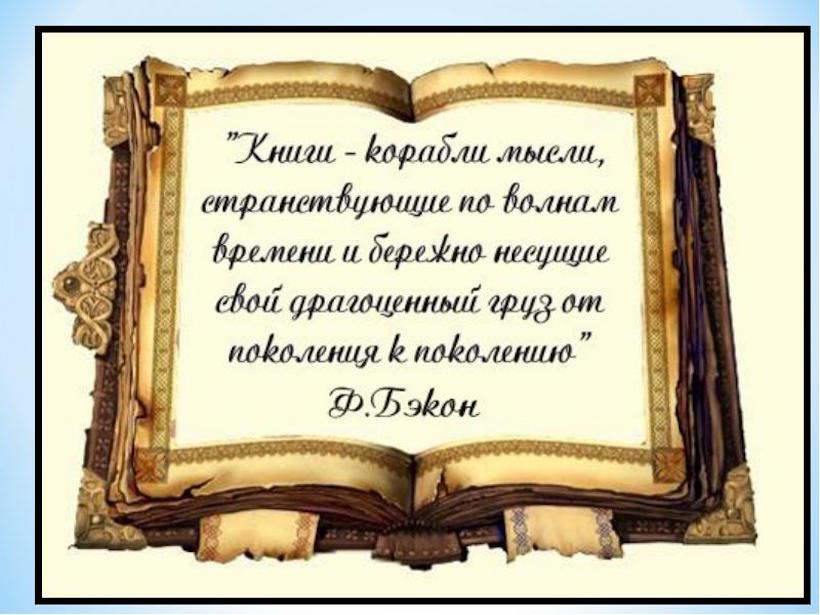 Маддимен Р. Похищение Бет: роман/Ребекка Миддимен; пер. с анг. И. Толока. – Харьков: Книжный Клуб «Клуб Семейного досуга»; Белгород: ООО «Книжный клуб «Клуб семейного досуга»», 2015. – 352 с.    Жизнь пошла под откос в один день… На проселочной дороге на Эбби напали неизвестные и жестоко избили. Но главный кошмар был впереди… Очнувшись, Эбби поняла – ее машина пуста! Маленькая дочурка, Бет бесследно исчезла! Полиция так и не смогла найти ни ее, ни преступников… Но женщина начинает получать загадочные письма. Кто-то уверяет, что Бет жива и с ней все в порядке. С надеждой Эбби бросается  на поиски дочери. Неужели она вновь обнимет свою малышку?Самарский М. Любовь, или куда уплывают облака: повесть /Михаил Самарский.-Москва: Эксмо, 2017. – 224 с. –(Михаил Самарский. Лучше книги для подростков).    Семен – хулиган, вернее, его считают таким, а Лена – отличница и пай-девочка. И, как водится, между ними вспыхнула любовь. Вот только отец девушки категорически против их отношений и готов на многое, лишь бы удержать парня подальше от своей дочери. Смогут ли влюбленные противостоять чуть ли не целому свету, ведь против них ополчились и родители, и некоторые одноклассники, и, кажется, сама судьба… Историю первого сильного чувства рассказал молодой и талантливый писатель Михаил Самарский.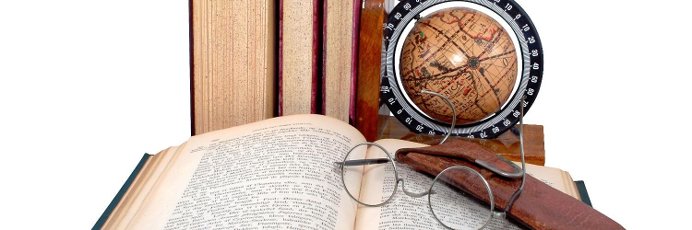 Олейников, А. Дети утренней звезды: роман / Алексей Олейников. – Москва: Эксмо, 2014. – 464 с. – (Дженни Далфин и Скрытые Земли).Добро пожаловать в лагерь «Утренняя звезда»! Альберт Фреймус, лучший алхимик современности и глава Ковена Западной Англии, собрал здесь самых одаренных представителей молодого поколения темников. Дети колдунов со всего мира прошли жесткий отбор, но одна студентка попала в лагерь совершенно волшебным образом. Она не сдавала экзамены, так как ничего не знает об алхимии, а с черной магией сталкивалась лишь несколько раз – когда сражалась с темниками. Она использует чужое имя, чужую внешность и страшно рискует каждую секунду, ведь Альберт Фреймус является ее смертельным врагом. Но Дженни Далфин не привыкать к опасности.  Вся жизнь этой девушки – словно прогулка по канату под куполом цирка. Сейчас Дженни собирается украсть у Фреймуса алкагест, алхимическую субстанцию, способную освободить от власти колдуна ледяную химеру…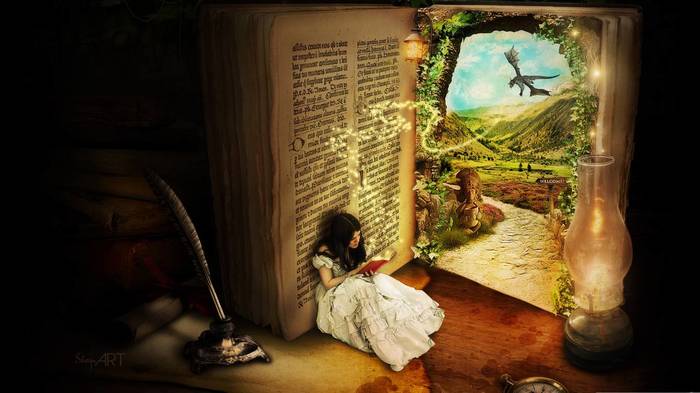 Оливер, Лорен. Прежде чем я упаду: [роман] / Лорен Оливе; [пер. с англ. А.С. Килановой]. – Москва: Издательство «Э», 2017. – 448 с. Предположим, вы сделали что-то очень плохое, но поняли это слишком поздно, когда уже ничего нельзя изменить. Предположим, вам все-таки дается шанс исправить содеянное,  и вы повторяете попытку снова и снова, но каждый раз что-то не срабатывает, и это приводит вас в отчаяние. Именно в такой ситуации оказалась Саманта Кингстон, которой всегда все удавалось и которая не знала никаких серьезных проблем. Пятница, 12 февраля, должна была стать просто еще одним днем в ее жизни. Но вышло так, что в этот день она умерла. Однако что-то удерживает Саманту среди живых, и она вынуждена проживать этот день снова и снова, мучительно пытаясь понять, как ей спасти свою жизнь.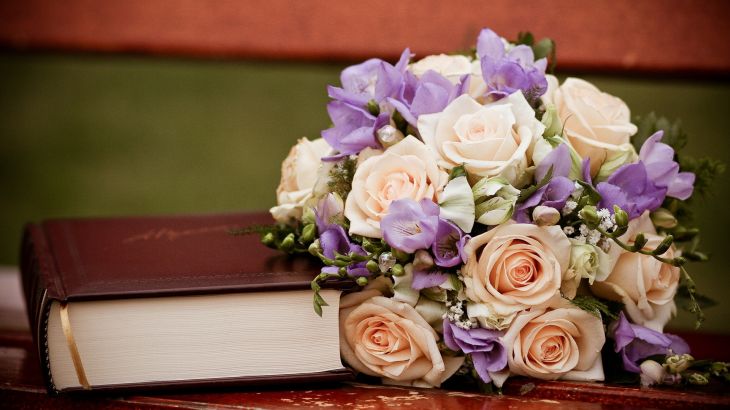 Грин, Джон Пусть идет снег /Д. Грин; [пер. с анг. А.Н. Зайцева, Ю.Л. Федоровой]. – М.: РИПОЛ классик, 2018. – 320 с.Лучшие и незабываемые Джон Грин, Морин Джонсон и Лоренс Миракл дарят вам все волшебство новогодних праздников в веселых, очаровательных рассказах о любви, снежной метели и поцелуях, которые заставят ваше сердце биться чаще!Неожиданный снежный буран в канун Рождества застает жителей Грейстауна врасплох: поезда останавливаются, машины вязнут в снегу, а люди стараются переждать непогоду дома. И лишь храбрая девушка выбирается из застрявшего в снегу экспресса, чтобы посидеть в тишине маленькой закусочной, где выпекают вафли. Она и не догадывается, что ее поступок стал первым звеном в цепи событий, которые изменят многие жизни: одна девушка влюбится в очаровательного незнакомца, трое друзей выиграют в «Вафельную», а судьба карликовой свиньи окажется в руках влюбленного баристы…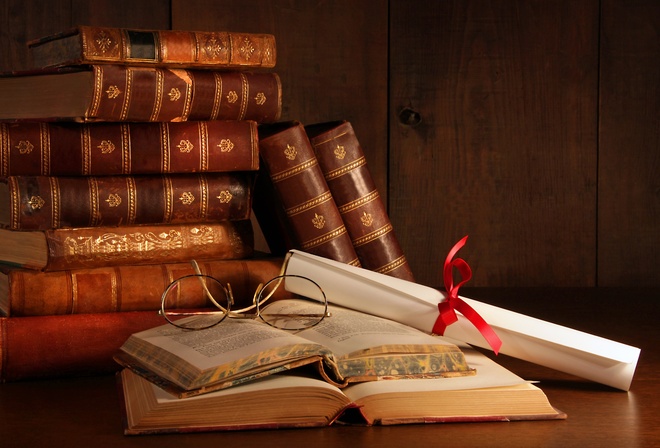 